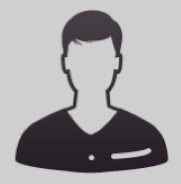 Información adicional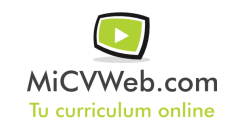 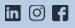 ExperienciaServicios Industriales Generales 2/2012-4/2017
-- Selecciona -- ((Seleccionar)) 

Secretaria Administrativa.FormaciónFormación ComplementariaHabilidades 